Af Office s.r.o. Aneta Tlustá Jednořadá 1051/53 160 00 Prah 6 Kladno 20. 2. 2020 č. j.: 0204/2020/SONKL Objednávka ICT techniky pro potřeby projektu č.: 16/473634/2020 Vážení, rádi bychom u Vás objednali v rámci realizace projektu "Šablony pro SOŠ a SOU 2" registrační číslo projektu CZ.02.3.X/0.0/0.0/18_065/0016347 ICT techniku dle specifikace uvedené níže, v hodnotě 270.834,30 Kč včetně DPH. 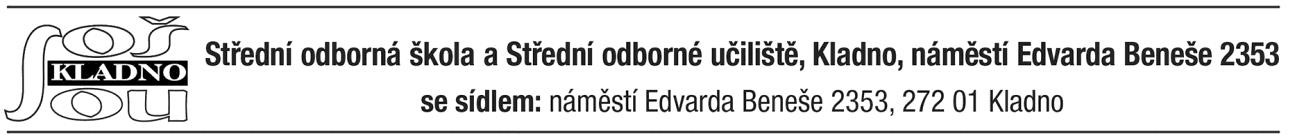 Prosíme o vystavení faktury na níže uvedenou fakturační adresu a s uvedením textu:  V rámci projektu „Šablony pro SOŠ a SOU 2“, reg. č. CZ.02.3.X/0.0/0.0/18_065/0016347 Vám fakturujeme …………………. Fakturační údaje:  Název: Střední odborná škola a Střední odborné učiliště, Kladno, nám. E. Beneše 2353 Sídlo: Nám. E. Beneše 2353, 272 01 Kladno IČ: 00473634 Prosíme o zaslání potvrzené objednávky zpět. Předem děkujeme za spolupráci. …………………………….  	 	 	              ……………………………….           za objednatele  	 	 	                                               za dodavatele                              Mgr. Petr Paták, DiS.www.sosasoukladno.cz IČ 00473634 tel.: +420 312 278 041 reditel@sosasoukladno.cz                                                               podatelna: SONKL@kr-s.cz  Typ zařízeníPočet ksSpecifikaceTablet20Lenovo D330 10.1 HD/N4000/4G/64GB/W10P šedýTablet20PN: 81H300G1CKTablet20Specifikace dostupná na: https://www.czc.cz/lenovo-ideapad-d330-10igm-seda_6/276736/produktNotebook2Lenovo IdeaPad s340-15IWL Platinum GreyNotebook2PN: 81N800U6CKNotebook2Specifikace dostupná na: https://notebooky.heureka.cz/lenovo-ideapad-s340-81n800u6ck/specifikace/Notebook2ASUS S531FA-BQ050R i7-8565U Notebook2PN: S531FA-BQ050RNotebook2Specifikace dostupná na: https://www.czc.cz/asus-vivobook-s15-s531fa-seda_2/267171/produkt?gclid=EAIaIQobChMIperjlvDL5wIVk5IYCh3hDgZhEAQYBCABEgI1APD_BwENotebook21 náhradní adaptér (pouze k 1 notebooku)Notebook1DELL Inspiron 15 (5593) / i5-1035G1Notebook1PN: N-5593-N2-513SNotebook1Specifikace dostupná na: https://www.czc.cz/dell-inspiron-15-5593-stribrna_5/269928/produkt?gclid=EAIaIQobChMIr56jp9_L5wIVA7TtCh0UHwgqEAQYASABEgJZf_D_BwEBrašna k notebooku3Pro notebook 15,610 Port nabíječka 1Specifikace https://www.czc.cz/belkin-usb-230v-family-rockstar-10-portova-usb-nabijecka-120w/232326/produkt?gclid=EAIaIQobChMIwbXA9uHL5wIVgvdRCh1PnQBGEAQYBCABEgLQEPD_BwE10 Port nabíječka 1Kabeláž k napájení 10 zařízení